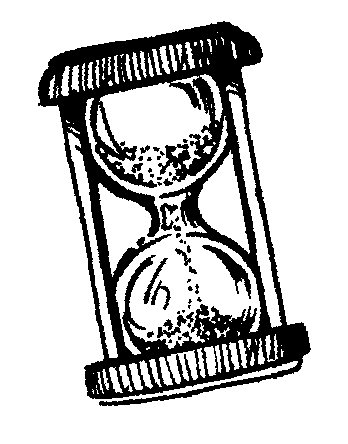 Chrono mathCalcul pensé-9 -10Chrono mathCalcul pensé-9 -10Chrono mathCalcul pensé-9 -10Chrono mathCalcul pensé-9 -10Chrono mathCalcul pensé-9 -10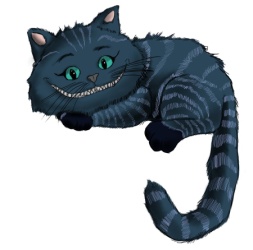 Départ49-1026-916-971-1093-10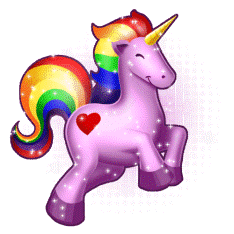 72-983-1037-10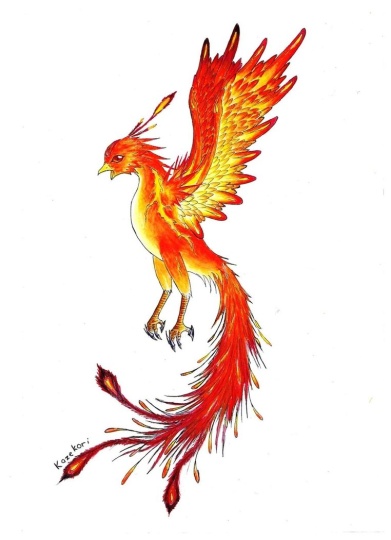 59-1014-982-925-1027-947-10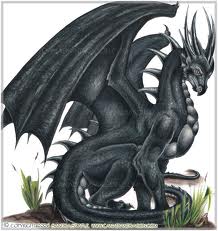 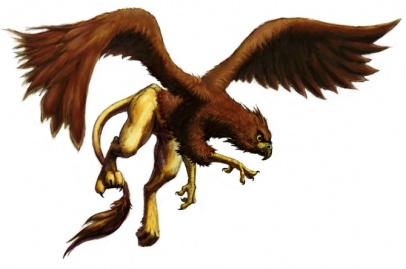 36-994-950-915-1038-1060-948-961-10MES RECORDS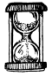 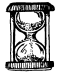 Chronométrer le temps mis pour arriver à la fin de la piste de jeu. MES RECORDSChronométrer le temps mis pour arriver à la fin de la piste de jeu. MES RECORDSChronométrer le temps mis pour arriver à la fin de la piste de jeu. MES RECORDSChronométrer le temps mis pour arriver à la fin de la piste de jeu. MES RECORDSChronométrer le temps mis pour arriver à la fin de la piste de jeu. Date :Temps :Date :Temps :Date :Temps :Date :Temps :Date :Temps :Date :Temps :Date :Temps :Date :Temps :Date :Temps :Date :Temps :